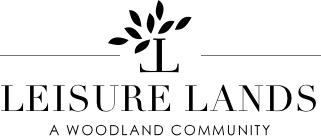 LEISURE LANDS COMMUNITY ASSOCIATION MINUTES OF THE MEETING OF THE BOARD OF DIRECTORSAUGUST 18, 2022LOCATION OF THE MEETING:Office of Premier Solutions LLC24 Nth 7th streetStroudsburg, PA 18360Present at Meeting:Raymond Klein, Willard Bush Sr. Absent from Meeting:Aida Rivera, Andre, Guest: noneA General meeting of the Board of Directors of Leisure Lands Community Association, was called to order at 6:00pm on July 20th, 2022 at the above location by Vice-President Raymond KleinAGENDA TOPICS: noneI. Review and approval of previous MinutesNo minutes of the previous meeting was distributed or approved by those Board members present.APPROVED BY:___”None Discussed_______________________________________________________________________________II Consideration of open issuesRaymond  Klein (Vice-President) observed due to lack of a quorum of the Board, and closed the meeting at 6:10 pm Seconded by Will BushSecretary LLCAI,Willard M Bush Sr.